附件一：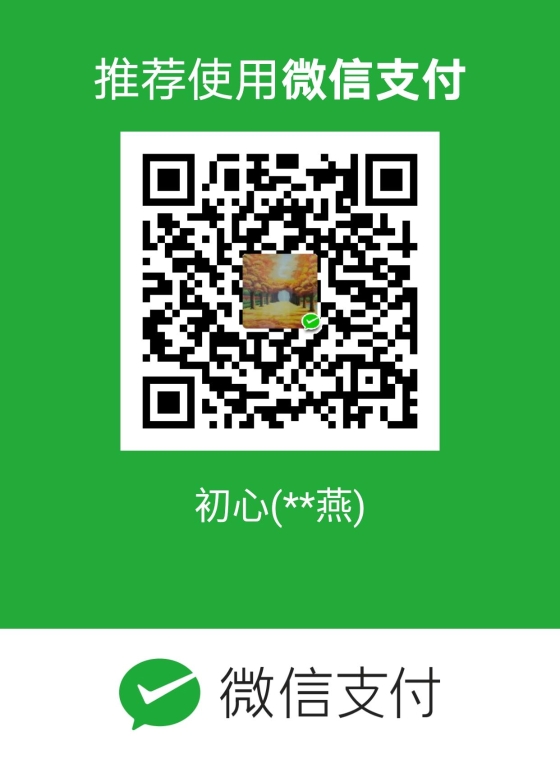 （2019年7月教师招考确认报名缴费二维码）  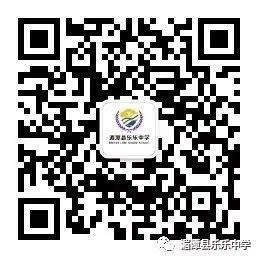 （湄潭县乐乐中学微信公众号）